Picture #1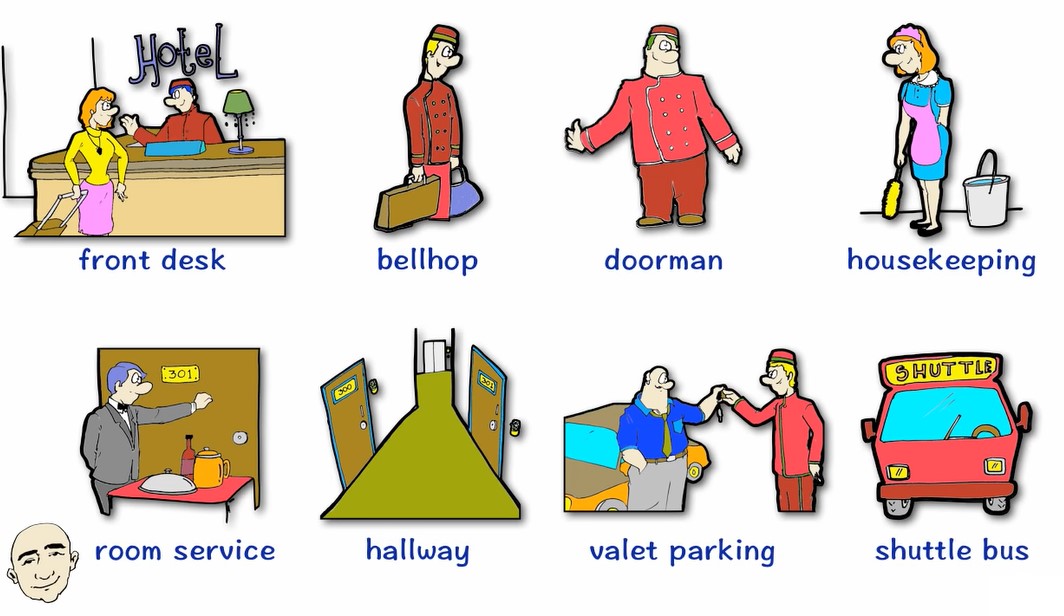 Worksheet #1VOCABULARY SCRAMBLE : Rearrange the letters to create a vocabulary word.Shuttle bus / Valet parking / Housekeeping / HallwayBellhop / Doorman / Room service /  Front desk: It will pick you up and drop you offWorksheet #2Please fill in the blanks on your script.Guest: Hi, I’d like to make a ___________.Front desk: Yes, of course. When would you like to _____ __?G: On the 3rd of November.F: And how many ______ would that be for?G: For three nights.F: And what ____ __ ____ were you looking for?G: A ______ ____. It’s for my husband and me.F: We do have one ______ ____ available for those dates. It’s $80 a night, so that comes to $240 ___ ___ _____ ______.G: Yes, that’s fine.F: Great. Can I take your ____?G: Yes, it’s Sarah BanksF: Thank you, Ms. Banks. Can I just take a ______ ____ from you to ____ ___ _______?G: Yes of course, here you are.F: Okay Ms. Banks, that’s ___ ________. Is there anything else I can help you with?G: Yes, could I have a ____________ _______ to me?F: Yes of course, what’s the email?G: It’s s dot banks at gmail dot com.F: Okay, I’ll send that over to you now.G: Excellent, thank you very much.F: You’re welcome. __ ____ _______ __ seeing you.G: Thank you, goodbyeF: Goodbye.Worksheet #3 ROLE PLAY[Hotel front desk clerks : Role-play Prompts]Worksheet #3 ROLE PLAY[Hotel guest : Role-play Prompts]■ Listening   ☐ Speaking   ☐ Reading   ☐ Grammar   ☐ WritingTopic:  At a Hotel   Instructor: Hera (Yirae Chang)Level:Intermediate Students:8 studentsLength: 35 minutesMaterials: ComputerPicture #1White board and board markersWorksheet (#1, #2, #3)Video (Audio file)Aims: Students will be able to understand and use the words which is related to Hotel.Students will be able to use what they learn through this lesson to real life.Language Skills:Listening: Ss will listen to conversation. Speaking: Ss will do role play and present their opinion and idea after group work. Reading: Ss will read the definition of the words and understand them.Writing: Ss will write words or sentences after they are listening to the video.Language Systems:Lexis: Vocabularies (Front desk, Bellhop, Doorman, Housekeeping, Room service, Hallway, Valet parking, Shuttle bus)Function: Role playDiscourse: Script of conversationAssumptions:Students already knowHow the class arranged and prepared (8 Students at each table)The basic knowledge about making reservation for hotelTheir conversation with groups and partners  Anticipated Errors and Solutions:If students may not able to follow the passage easilyLet them listen again until they get the gist of the contentIf some students may not be able to pick up detailsChunk the listeningIf students need more time for each workGive them more time or Cut-off plan (Cut the post-activity)References:www.youtube.com/watch?v=684W6lo8JTwwww.youtube.com/watch?v=FJrRiVjeOMcLead-InLead-InLead-InLead-InMaterials: NoneMaterials: NoneMaterials: NoneMaterials: NoneTimeSet UpStudent Activity Teacher Talk1 minWhole classAnswering teacher’s questionsPresent :“ Good morning! How do you feel today? Is there anyone having a plan to go travel? Do you travel abroad, where do you normally stay in?”Pre-ActivityPre-ActivityPre-ActivityPre-ActivityMaterials: Picture #1, Worksheet #1, VideoMaterials: Picture #1, Worksheet #1, VideoMaterials: Picture #1, Worksheet #1, VideoMaterials: Picture #1, Worksheet #1, VideoTimeSet UpStudent ActivityTeacher Talk2 min4 min5 minWhole class IndividualWhole class Guessing and answering teacher’s questionsWorksheet #1Watching the videoPractice :Elicit(Show picture) “Look at these picture. Do you come up with something? What do you think these words imply?”(Wait for Ss’ responses)“Yes, these are in relation with the Hotel.”“Today, we are going to learn about useful words and expressions which are related to Hotel.”“We are going to check new vocabularies first. Please try to rearrange the letters to create a vocabulary word. If any confusing, you can refer explanation below. “How can ‘KSEDTNORF’ be the right word? It is where  you check in at a hotel as a guest. I will give you 4 minutes to solve them all.”ICQHow much time do you have?MORNITORING(Walk around to see how Ss are doing. Answer questions if Ss have any.)(Give time warning) “You have 30 seconds left.”(after 30 seconds)“Time’s up! It is time to check the answers together.”(Show video)Main ActivityMain ActivityMain ActivityMain ActivityMaterials: Video, Worksheet #2, Worksheet #3 Materials: Video, Worksheet #2, Worksheet #3 Materials: Video, Worksheet #2, Worksheet #3 Materials: Video, Worksheet #2, Worksheet #3 TimeSet UpStudent ActivityTeacher Talk3 min5 min3 min10 minIndividualPairsWhole classGroups Worksheet #2Students talk each other.Presenting their opinionWorksheet #3.Practice :(Hand out the worksheet #2)“While you are listening to the audio, please fill in the blanks on your script. Work individually.”ICQWhat do you going to do while listening? (Play the video 0:50-1:58)MORNITORING(Walk around to see how Ss are doing.)“Do you need to listen again?” (If yes, play again)“Let’s check answers together. Great job everyone.” (Check the answer)“Okay everyone, Pair up, please. Please share key words or sentences on your script with your partner. After that, One representative from each group will present. I will give you 5 minutes” ICQAre you working alone?How much time do you have?MORNITORING(Walk around check if everyone is speaking and following the instructions)(Give time warning) “You have one minute left.” (After one minute)“Time’s up. It is time to listen to each pair’s key words and sentences. Do we have any volunteers?” (If no, take turns)(After their presentation) “Good job everyone.” Production :“Okay everyone, we will have a role play from now on. The four of you will be hotel front desk clerks and the others will be hotel guests. The front desk clerks get hotel information cards and the guests get role-play prompts. The guests will go from hotel to hotel and book a room in each hotel. You can hold a script during the activity. Please refer the scripts on worksheet #2. I will give you 10 minutes”ICQAre you working alone?How much time do you have?What are you going to do fill out?MORNITORING(Walk around check if everyone is speaking and following the instructions)(Give time warning) “You have one minute left.” (After one minute)“Time’s up. Good job everyone.” Post ActivityPost ActivityPost ActivityPost ActivityMaterials: NoneMaterials: NoneMaterials: NoneMaterials: NoneTimeSet UpStudent ActivityTeacher Talk1 min1 minWhole classWhole classStudents present about each pairs’ role play.Students listen and ask questions & answersFeedback“It is time to review the role play. Let’s check what was good and what needed to improve together.”“Do you have any questions?”Error Correction(If there’s any, fix grammatical and pronunciation that students made, and correct them)Conclusion(Conclude today’s lesson by checking key vocabularies, and their understanding of the topic)“I appreciated your great participation today. Thank you very much.”1. K S E D T N O R F : This is where you check in2. O P H L L E B: He takes your bags to the room: He takes your bags to the room3. R O O D A M N: He is there to help you: He is there to help you4. E E P I N G K E S U O H   : She cleans your room   : She cleans your room5. O R O M S E R I V C E     : He delivers food to your room    : He delivers food to your room6. A Y W L A L H    : The rooms are along the hall way    : The rooms are along the hall way: They will park your car8.  T T L E U H S U B S            : They will park your car8.  T T L E U H S U B S            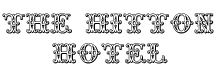 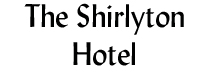 PricePriceAvailable RoomsPriceAvailable RoomsSingleSingle$120.00$120.00802, 1107Single$120.00203,204,206DoubleDouble$160.00$160.00708, 904Double$165.00604, 708SuiteSuite$220.00$220.001201Suite$230.00None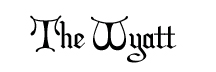 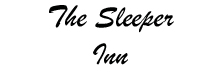 PricePriceAvailable RoomsAvailable RoomsPriceAvailable RoomsSingle$110.00$110.00708, 904708, 904Single$95.00605, 708Double$145.00$145.00802, 1108802, 1108Double$125.00203,204,206Suite$190.00$190.0014011401Suite$150.00501You are traveling alone. You would like a single room. You would like to pay with cash. You will be staying 2 nights. You would like a wake-up call for 7:00 A.M.You are traveling with two friends. You would like a double room. You would like to pay with credit card. You will be staying 1 night. You would like a wake-up call for 6:30 A.M.You are traveling with your husband/wife. You would like a single room. You would like to pay with credit card. You will be staying 2 nights. You would like a wake-up call for 6:00 A.M.You are with your brother. You would like a double room. You would like to pay with cash. You will be staying 2 nights. You don’t want a wake-up call.